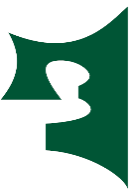 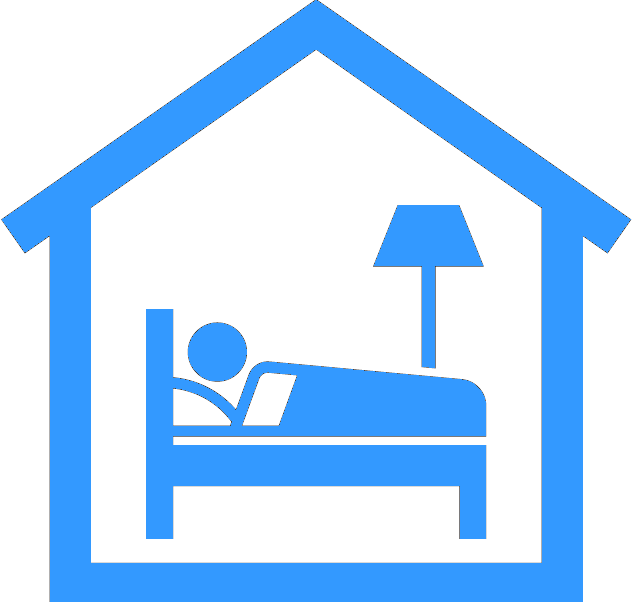 青　森　県　知　事